Publicado en Madrid el 25/11/2020 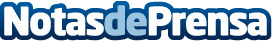 Las ventanas de PVC Termopanel ahorran dinero y protegen al medioambiente, por EcowindowLas ventanas del hogar pueden representar la principal vía de entrada de frío, calor o ruido exterior, originando un gasto mensual importante en los hogares como consecuencia del gasto energético adicional que han de realizar para mantener una temperatura confortable. Ecowindow, expertos en ventanas de PVC, desvela las claves de este fenómenoDatos de contacto:Ecowindowhttps://ecowindow.clecowindow.clNota de prensa publicada en: https://www.notasdeprensa.es/las-ventanas-de-pvc-termopanel-ahorran-dinero Categorias: Inmobiliaria E-Commerce Consumo Construcción y Materiales http://www.notasdeprensa.es